每日一练（7/21）1.张老师在设置教学目标时，既考虑学生的现有知识水平，也考虑他们在老师指导下可以达到的水平。维果斯基将这两种水平之间的差距称为( )。   [单选题]正确率：56.92%2.按照埃里克森人格发展理论，12-18岁个体心理发展的主要任务是( )。   [单选题]正确率：43.08%3.当同学们获悉本班取得学校合唱比赛第一名的成绩时欣喜若狂。他们的情绪状态属于( )。   [单选题]正确率：55.38%4.小琼十分内向，不爱说话，无论在陌生的环境，还是在家里，都少言寡语，这表明人格具有( )。   [单选题]正确率：52.31%5.中学生随着身心的迅速发展，开始积极尝试脱离父母的保护和管理，渴望自己的行为像成人，不愿意被当做孩子看待。这说明中学生心理发展具有( )。   [单选题]正确率：80%6.中学生小孙近期心里很矛盾，觉得未来的自己应该是一名科学家，但又觉得能力有限，遥不可及。根据埃里克森的人格发展阶段论，当前他的主要发展任务是( )。   [单选题]正确率：47.69%7.小林诚实、内向、谦虚、勤劳，且具有亲和力。这些描述的是( )。   [单选题]正确率：87.69%8.中学生晓楠极端争强好胜，性格急躁，富有竞争意识，外向，常常处于紧张状态，很难使自己放松。晓楠的人格特征属于( )。   [单选题]正确率：60%9.晓冬在解决了困扰他许久的数学难题后出现的喜悦感属于( )。   [单选题]正确率：32.31%10.中学生小博得知自己物理竞赛成绩名列年级第一，在家里高兴得手舞足蹈，但在学校却表现出若无其事的样子。这反映了小博的情绪具有( )。   [单选题]正确率：84.62%选项小计比例A.教学支架1116.92%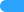 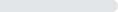 B.最近发展区 (答案)3756.92%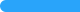 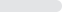 C.先行组织者46.15%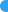 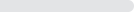 D.自我差异性1320%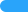 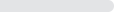 选项小计比例A.强化自我主动性3452.31%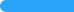 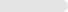 B.培养勤奋感23.08%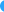 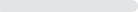 C.建立自我同一性 (答案)2843.08%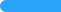 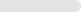 D.获得亲密感11.54%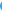 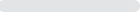 选项小计比例A.心境1116.92%B.激情 (答案)3655.38%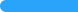 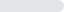 C.应激1827.69%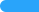 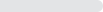 D.热情00%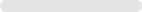 选项小计比例A.整体性46.15%B.稳定性 (答案)3452.31%C.独特性2640%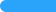 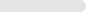 D.功能性11.54%选项小计比例A.平衡性11.54%B.独立性 (答案)5280%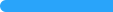 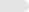 C.闭锁性00%D.动荡性1218.46%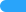 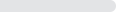 选项小计比例A.获得勤奋感1929.23%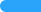 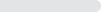 B.克服内疚感1320%C.避免孤独感23.08%D.建立同一性 (答案)3147.69%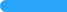 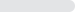 选项小计比例A.性格特征 (答案)5787.69%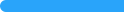 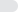 B.能力特征11.54%C.气质特征57.69%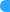 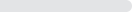 D.认知特征23.08%选项小计比例A.A型人格 (答案)3960%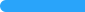 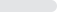 B.B型人格1523.08%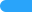 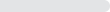 C.C型人格57.69%D.D型人格69.23%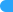 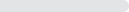 选项小计比例A.道德感00%B.理智感 (答案)2132.31%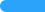 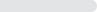 C.美感69.23%D.效能感3858.46%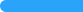 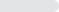 选项小计比例A.矛盾性34.62%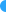 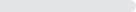 B.激动性710.77%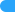 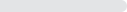 C.掩饰性 (答案)5584.62%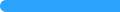 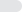 D.短暂性00%